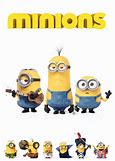 Σε ποια εικόνα υπάρχουν δύο minions;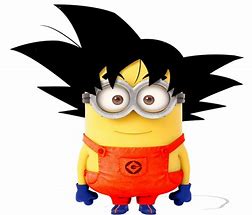 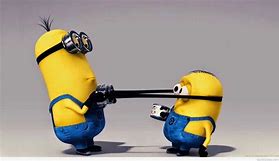 Σε ποια εικόνα υπάρχει  ένα μήλο;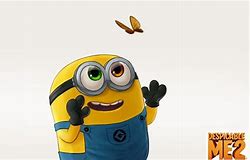 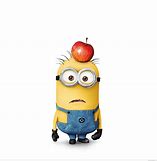 Σε ποια εικόνα υπάρχουν τρία minions;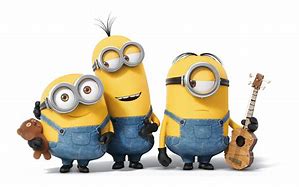 Σε ποια εικόνα υπάρχουν έξι  minions;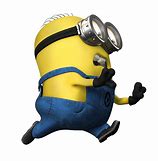 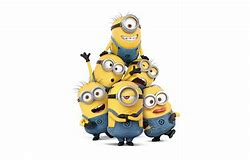 Μετρήστε πόσα minions υπάρχουν στις παρακάτω εικόνες:………………………..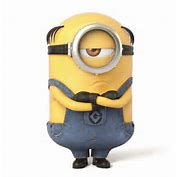 ……………………………………..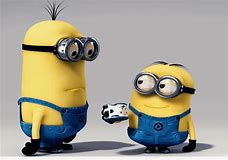 ……………………………………………………………………………………………………………….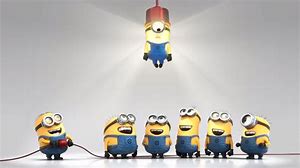 …………………………………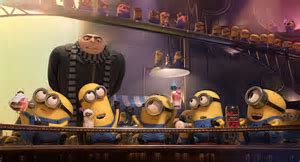 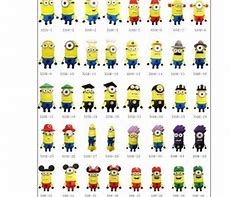 ……………………………………………………………………………Πόσα συνολικά minions έχω σε κάθε περίπτωση;παράδειγμα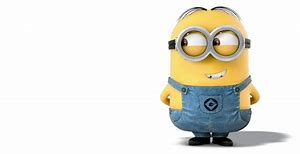 ……1……      +    …1…….= 2…………  +  ……………………..=  ………………………………………  +       …………….. = …………………………….Κάποια minions λείπουν, μπορείτε να βρείτε πόσα λείπουν σε κάθε περίπτωση;Εδώ θα έπρεπε να υπάρχουν 2 minions  ……………….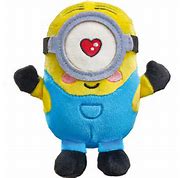 Εδώ θα έπρεπε να υπάρχουν 3 minions………………Εδώ θα έπρεπε να υπάρχουν  τέσσερα minions…………………..Εδώ θα έπρεπε να υπάρχουν πέντε minions…………………………..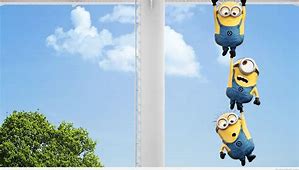 Καλή επιτυχία!!!!!!!!!!!!!!!!!!!!!!!!!